Семинар с родителями детей старшего дошкольного возрастаТема: «Безопасность детей в наших руках»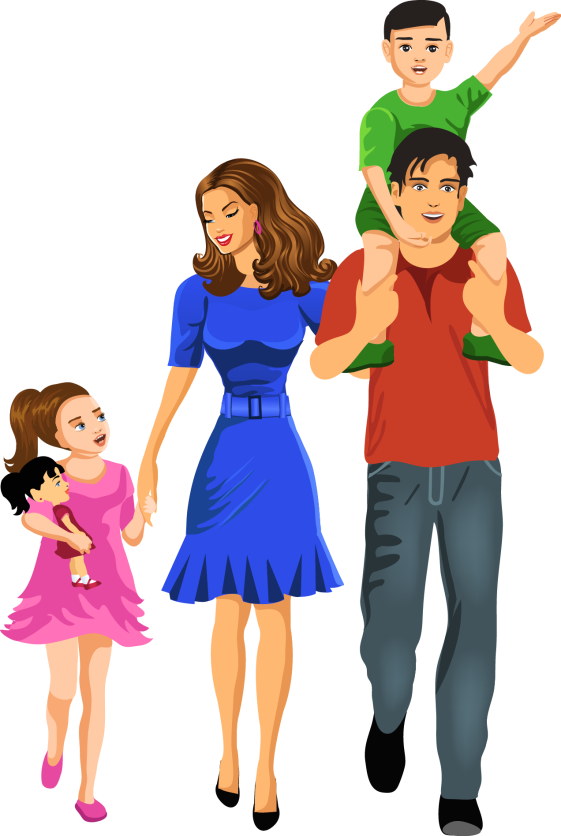 Цель семинара: формирование у родителей чувства ответственности за безопасность своего ребенка. Задачи семинара: обозначить возможные опасности для ребенка дошкольного возраста;  определить роль родителей в формировании навыков безопасного поведения детей.План  проведения:Вступительная часть.Педагогический всеобуч.Работа родителей в группах.Заключительная часть.Ход семинара:Вступительная часть.Сложившаяся на сегодняшний день обстановка в нашем обществе, в нашем городе  вызывает беспокойство. Особую тревогу мы испытываем за маленьких детей. Ребенок попадает в различные жизненные ситуации, в которых он может просто растеряться.Все мы, педагоги и родители, пытаемся ответить на вопрос: «Как обеспечить безопасность и здоровье наших детей?» «Как научить правильно действовать в сложных ситуациях?»Таких вопросов у нас не мало. Сегодня мы постараемся найти на них ответы.Что такое безопасность? Это не просто сумма усвоенных знаний, а умение правильно себя вести в различных ситуациях, применение знаний на практике.А чтобы практика была более успешной, в этом вам поможет наш островок безопасности. Здесь для вас представлены дид. игры, худ. литература, различные пособия, при  помощи которых знакомство с основами безопасности жизнедеятельности будет более успешным. Представлю вам лишь несколько из них, с остальными вы можете ознакомиться после семинара.Задача взрослых состоит в том, чтобы подготовить ребенка к встрече с различными сложными, а порой опасными жизненными ситуациями. Уже с дошкольного возраста  надо учить ребенка правильному поведению в чрезвычайной ситуации. И самым главным примером такого поведения здесь являетесь вы, взрослые. Ответьте себе на вопрос, а вы всегда соблюдаете правила безопасности?Вопрос безопасности в нашей группе мы подняли не случайно. Изучая различные стороны безопасного поведения, мы видим, что теоретически дети хорошо справляются с материалом, но…как они поведут себя в жизни? Для этого мы провели видеоэксперимент, который показал, что, не смотря на подкованность детей в теории, их природное детское любопытство берет верх над безопасностью.видеосюжетКак мы видим не все и не всегда выполняют простейшие правила безопасного поведения.Вывод. Чтобы обучить детей осознанным основам безопасного поведения необходимо: 1) дать детям необходимую сумму знаний об общепринятых нормах безопасного поведения. 2)  научить адекватно, осознанно действовать в той или иной обстановке на практике, а не в теории.3)  развить у дошкольников самостоятельность и ответственность за свою личную безопасность.4) Но вначале надо учиться нам, взрослым. Педагогический всеобуч.Предлагаю вашему вниманию (на экране) рассмотреть основные моменты, без которых успешное обучение ребенка не возможно (схема на экране, воспитатель раскрывает смысл каждого момента)  «Обучение дошкольников безопасному поведению»Важно научить ребенка объяснять собственное поведение. Если он сможет объяснить, как он вел себя, хорошо это или плохо, почему это с ним случилось и что при этом он чувствовал, тогда он лучше сможет понять, что он делает не так. Ребенок, который может объяснить, что с ним происходит, помогает нам, взрослым, лучше понять его, а значит, снимает многие проблемы и неприятности.Решение задач обеспечения безопасного образа жизни возможно лишь при постоянном общении взрослого с ребенком на равных: вместе ищем выход из трудного положения, вместе обсуждаем проблему, ведем диалог, вместе познаем, делаем открытия, удивляемся.Большую роль играет положительный пример взрослых. Это следует  учитывать в собственном поведении. Нельзя требовать от ребенка выполнения какого-либо правила поведения, если мы не всегда ему следуем сами.          4.  Очень важно достичь полного взаимопонимания между взрослыми: педагогами и родителями, мамой и папой, так как разные требования, предъявляемые детям, могут вызвать у них растерянность, обиду или даже агрессию.Формирование безопасного поведения неизбежно связано с целым рядом запретов. При этом взрослые люди, любящие и опекающие своих детей, порой сами не замечают, как часто они часто повторяют  слова «не трогай», «отойди», «нельзя».  Или, напротив, пытаются объяснить что-либо путем долгих и не всегда понятных детям наставлений. Все это, как правило, дает обратный результат. Если запретов будет слишком много,  Для того чтобы прямые запреты стали реальными нормами поведения детей и действительно выполняли охранную функцию, их отбор должен быть тщательно продуман.Например, вместо прямого запрета «Не бросай бумажки на улице, не мусори » лучше сначала показать для сравнения ребенку соседний двор, где часто бросают мусор мимо контейнера, возле детских площадок и двор, где жители не мусорят: «Посмотри и скажи, а в каком дворе хотел бы жить ты?».  И в следующий раз, когда ребенок несет свою бумажку до ближайшей урны, не забудьте похвалить его.Если все же возникают проблемы, загляните в памятку родителя и постарайтесь самому себе ответить на следующие вопросы (раздает памятки родителям):ПАМЯТКА РОДИТЕЛЮМожет быть, я действовал только путем прямого запрета и ребенок не понял значения данного правила?Может быть, у ребенка не было достаточно времени, чтобы усвоить правило?Может быть, я недостаточно стимулировал выполнение правил, не поощрял ребенка за их соблюдение?Последовательно ли мое собственное поведение, придерживаюсь ли я сам данных правил?Не слишком ли много правил и запретов, выполнения которых я требую от ребенка?Эффективен способ показа последствий неправильного поведения или обращения с каким-либо предметом (животным, веществом).Следует чаще хвалить детей за хороший поступок, за соблюдение запретов.Выводы:Любая общепринятая норма должна быть осознана и принята маленьким человеком — только тогда она станет действенным регулятором его поведения. Прямолинейное, декларативное требование соблюдать принятые в обществе правила поведения чаще всего оказывается малоэффективным.3. Важно найти адекватный способ объяснения детям этих правил, а затем следить за их выполнением.4. Необходимо выделить такие правила поведения, которые дети должны выполнять неукоснительно, так как от этого зависят их здоровье и безопасность.Дети могут оказаться в непредсказуемой ситуации на природе, поэтому главной задачей взрослых является стимулирование развития у них самостоятельности и ответственности.Я предлагаю вам разделиться на группы по количеству опасностей.Работа родителей в группах. В  начале семинара мы определили ряд опасностей, с которыми ребенок может столкнуться в жизни. Сейчас я предлагаю сузить круг всех опасностей до трех видов: Ребенок на улице, Ребенок на природе, Ребенок дома. Мы разделимся на группы, по количеству групп. Ваша задача: обсудить в своей группе опасные на ваш взгляд для ребенка ситуации, записать их, выделить те опасности, на которые вы бы хотели обратить внимание воспитателя для более подробного изучения материала с ребенком.  Поделиться с нами своим опытом обучения ребенка безопасному поведению.В дальнейшем я проанализирую ваши «опасности», что позволит мне построить свою дальнейшую работу с детьми, опираясь уже на ваши предложения.Работа родителей обсуждение результатов.В подведении итогов нашего семинара я предлагаю вам посмотреть фрагмент занятия по безопасности на природе с вашими детьми.Заключительная часть.Что вам понравилось на нашем семинаре? Что нового и полезного вы узнали для себя?Подведение итогов.В заключение хочется сказать: не пренебрегайте правилами безопасности! Начните изучать их с детьми. Показывайте детям только положительные примеры!